светильники светодиодные стационарные, для наружного освещения, ТМ «FERON», серия SPмодель: SP7030Инструкция по эксплуатации и технический паспортОписаниеСветильники светодиодные стационарные “Feron” серии SP для крепления на столб предназначены для общего и декоративного освещения садовых дорожек, декоративных лужаек, скверов, детских площадок, загородных участков и пр.Светильники предназначены для монтажа на столб. Светильники предназначены для работы от сети переменного тока. Качество сети должно соответствовать требованиям , сеть должна быть защищена от возникновения импульсных перенапряжений (грозовых и коммуникационных), в соответствии с требованиями ГОСТ Р 51992.Корпус светильников изготовлен из алюминиевого сплава, покрытого антикоррозийным покрытием. Оптическая часть светильника изготовлена из светостабилизированного поликарбоната.Технические характеристики**представленные в данном руководстве технические характеристики могут незначительно отличаться. В зависимости от партии производства, производитель имеет право вносить изменения в конструкцию продукта без предварительного уведомления (см. на упаковке)Кривые силы света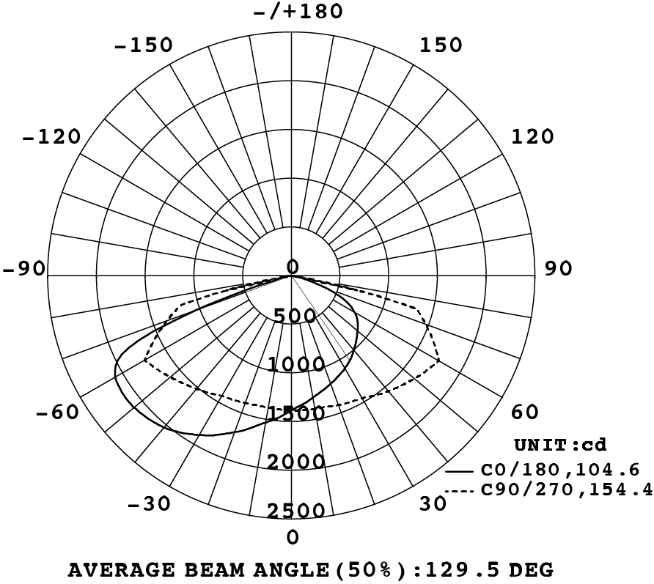 Комплектация- светодиодный светильник;- боковые стойки;- крепление на консоль; - инструкция по эксплуатации;- монтажный комплект; - коробка упаковочная.Указания по технике безопасностиСветильник питается сетевым напряжением 230В, которое является опасным. К работе со светильником допускаются лица, имеющие группу по электробезопасности не ниже III, обратитесь к квалифицированному электромонтажнику.Запрещается!!! Осуществлять любые работы со светильником при поданном на него напряжении. Осуществлять эксплуатацию светильника с поврежденной изоляцией питающего кабеля, поврежденным корпусом, поврежденным рассеивателем или без рассеивателя.Осуществлять эксплуатацию светильника в сетях, не защищенных от грозовых и импульсных помех, а также в сетях, не соответствующих требованиям ГОСТ Р 32144-2013.Осуществлять эксплуатацию светильника без подключения провода защитного заземления.Самостоятельно производить разборку, ремонт или модификацию светильника.Эксплуатация светильника с диммирующими устройствами.Место присоединения проводов светильника к сетевым проводам питающего кабеля должно быть надежно защищено от попадания влаги. Для обеспечения герметичности рекомендуется использовать соединители-коннекторы влагозащищенные серии LD. В случае недостаточной герметизации электрического соединения, возможно окисление электрического контакта и в результате возникновения искрения, короткого замыкания, перегрева контакта и выхода из строя электронных компонентов светильника. Степень защиты кабельного соединителя, используемого для герметизации электрических контактов должно быть не ниже IP65.Накрывать светильник теплоизолирующим материалом.Рабочее положение светильника должно исключать возможность смотреть на источник света с расстояния менее 0,5м.Монтаж и подключениевнимание: МОНТАЖ И ПОДКЛЮЧЕНИЕ СВЕТИЛЬНИКА должны Осуществляться ТОЛЬКО ПРИ ОТКЛЮЧЕННОМ ЭЛЕКТРОПИТАНИИ!!!Установка светильника должна производиться квалифицированными специалистами, исключение составляет чистка. Перед установкой убедитесь, что электрическое питание сети отключено. Подключение светильника необходимо осуществлять через устройство защитного отключения, рассчитанное на дифференциальный ток не более 30мА. Помните, что при наружной установке светильников все места электрических соединений должны быть надежно изолированы и герметизированы. Фаза питающего кабеля должна подаваться через защитный автоматический выключатель на 10А. Кабель должен быть защищен от механических повреждений.Извлеките светильник из упаковки, проверьте внешний вид и наличие всей необходимой комплектации.Светильник можно установить с разным положением кронштейна (±60˚).Для установки светильника следуйте приведенной ниже инструкции (Рис. 1).Правила эксплуатации, техническое обслуживание и ремонтЭксплуатацию светильника производится в соответствии с «Правилами технической эксплуатации электроустановок потребителей».Обслуживание светильника проводить только при отключенном электропитании.Протирку от пыли и грязи корпуса и защитного экрана светильника осуществлять мягкой тканью, смоченной в мыльном растворе, по мере загрязнения, но не реже одного раза в год.Возможные неисправности и меры их устраненияЕсли после произведенных действий светильник не заработал, то дальнейший ремонт не целесообразен (неисправимый дефект). Обратитесь в место продажи светильника.ХранениеСветильники хранятся в картонных коробках в ящиках или на стеллажах в сухих отапливаемых помещениях.ТранспортировкаСветильник в упаковке пригоден для транспортировки автомобильным, железнодорожным, морским или авиационным транспортом.УтилизацияСветильники с полупроводниковыми источниками света (светодиодами) относятся к малоопасным твердым бытовым отходам. Утилизацию светильника проводить в соответствии с ГОСТ Р 55102-2012. Светильники не содержат дорогостоящих или токсичных материалов и комплектующих деталей, требующих специальной утилизации. Перед утилизацией светильник необходимо разобрать на детали, рассортировать по видам материалов.СертификацияПродукция соответствуют требованиям ТР ТС 004/2011 «О безопасности низковольтного оборудования», ТР ТС 020/2011 «Электромагнитная совместимость технических средств», ТР ЕАЭС 037/2016 «Об ограничении применения опасных веществ в изделиях электротехники и радиоэлектроники». Продукция изготовлена в соответствии с Директивами 2014/35/EU «Низковольтное оборудование», 2014/30/ЕU «Электромагнитная совместимость».Информация об изготовителе и дата производстваСделано в Китае. Изготовитель: «NINGBO YUSING LIGHTING CO., LTD» Китай, No.1199, MINGGUANG RD.JIANGSHAN TOWN, NINGBO, CHINA/Нинбо Юсинг Лайтинг, Ко., № 1199, Минггуан Роуд, Цзяншань Таун, Нинбо, Китай. Филиалы завода-изготовителя: «Ningbo Yusing Electronics Co., LTD» Civil Industrial Zone, Pugen Village, Qiu’ai, Ningbo, China / ООО "Нингбо Юсинг Электроникс Компания", зона Цивил Индастриал, населенный пункт Пуген, Цюай, г. Нингбо, Китай; «Zheijiang MEKA Electric Co., Ltd» No.8 Canghai Road, Lihai Town, Binhai New City, Shaoxing, Zheijiang Province, China/«Чжецзян МЕКА Электрик Ко., Лтд» №8 Цанхай Роад, Лихай Таун, Бинхай Нью Сити, Шаосин, провинция Чжецзян, Китай. Уполномоченный представитель в РФ/Импортер: ООО «СИЛА СВЕТА» Россия, 117405, г. Москва, ул. Дорожная, д. 48, тел. +7(499)394-69-26. Дата изготовления нанесена на корпус светильника в формате ММ.ГГГГ, где ММ – месяц изготовления, ГГГГ – год изготовления.Гарантийные обязательстваГарантия на товар составляет 3 года (36 месяцев) со дня продажи. Гарантия предоставляется на работоспособность светильника при соблюдении правил эксплуатации, транспортировки и хранения.Гарантийные обязательства осуществляются на месте продажи товара, Поставщик не производит гарантийное обслуживание розничных потребителей в обход непосредственного продавца товара.Началом гарантийного срока считается дата продажи товара, которая устанавливается на основании документов (или копий документов) удостоверяющих факт продажи, либо заполненного гарантийного талона (с указанием даты продажи, наименования изделия, даты окончания гарантии, подписи продавца, печати магазина).В случае отсутствия возможности точного установления даты продажи, гарантийный срок отсчитывается от даты производства товара, которая нанесена на корпус товара в виде надписи, гравировки или стикерованием. НЕ выполняются без наличия заполненных продавцом документов, удостоверяющих факт продажи товара.Гарантийные обязательства не выполняются при наличии любых механических повреждений товара.Изготовитель не несет ответственности за прямые, косвенные или вытекающие убытки, потерю прибыли или коммерческие потери, каким бы то ни было образом связанные с изделием, а также возможный вред, прямо или косвенно нанесенный изделием людям, домашним животным, имуществу в случае, если это произошло в результате несоблюдения условий эксплуатации, установки изделия, либо умышленных или неосторожных действий потребителя или третьих лиц. Ни при каких обстоятельствах ответственность предприятия изготовителя не может превысить собственной стоимости изделия.Срок службы светильника 5 лет.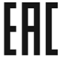 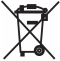 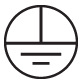 МодельSP7030SP7030Потребляемая мощность не более50Вт100ВтНапряжение питания100-270В/50Гц100-270В/50ГцКоэффициент мощности, PF не менее0,90,9Световой поток6000лм12000лмСветовая отдача120 лм/Вт120 лм/ВтКоличество светодиодов136136Тип светодиодовSMD2835SMD2835Коррелированная цветовая температура (см. на упаковке)4000K, 5000К5000KОбщий индекс цветопередачи, Ra≥70≥70Тип кривой силы света по ГОСТ Р 54350-2011ЛЛКласс светораспределенияППУгол рассеяния света120°120°Степень защиты от пыли и влагиIP65IP65Класс защиты от поражения электрическим токомIIСечение проводов3×0,75мм23×0,75мм2Рабочая температура-40°C - +40°C-40°C - +40°CОтносительная влажность<93%<93%Климатическое исполнениеУ1У1Длина шнура питания70см70смГабаритные размеры (д×ш×в), ммСм. на упаковкеСм. на упаковкеТип крепленияНа столбНа столбРекомендуемая высота установки светильника4-6м4-6мДиаметр установочной консолиØ40-60ммØ40-60ммМатериалы корпусаАлюминийАлюминийМатериал оптического блокаПоликарбонатПоликарбонатСрок службы светодиодов50000 часов50000 часовГарантия3 года3 года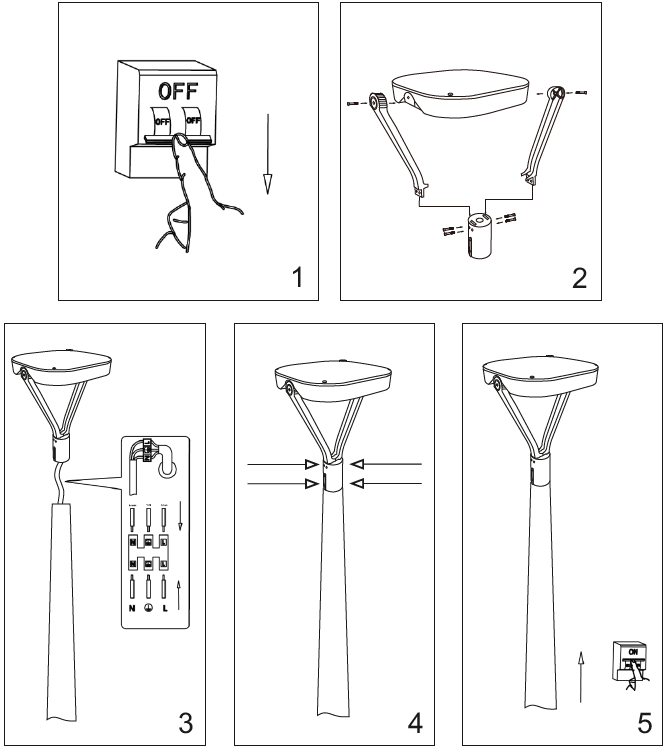 Рис. 1 Схема установки светильника SP7030 с вертикальным положением кронштейнаОтключите электрическое питание сети.Прикрутите боковые стойки к креплению на консоль.Получившийся кронштейн зафиксируйте винтами относительно светильника в нужном положении.Убедитесь, что светильник надежно зафиксирован на кронштейне в нужном положении.Подключите коричневый фазовый провод светильника (L), синий нейтральный провод светильника (N), желто-зеленый провод защитного заземления светильника к соответствующим проводам питающей сети.Ослабьте четыре винта на основании светильника с помощью шестигранного ключа. Оденьте светильник на столб. Зафиксируйте светильник на столбе, затянув четыре винта на основании светильника с помощью шестигранного ключа. Убедитесь, что светильник надежно зафиксирован.Включите электропитание светильника.Внешние проявления и дополнительные признаки неисправностиВероятная причинаМетод устраненияПри включении питания светильник не работаетОтсутствует напряжение в питающей сетиПроверьте уровень сетевого напряжения в питающей сети и, при необходимости, устраните неисправностьПри включении питания светильник не работаетПлохой контактПроверьте контакты в схеме подключения и устраните неисправностьПри включении питания светильник не работаетНеисправен светильникЗамените светильник